RÉPUBLIQUE  FRANÇAISE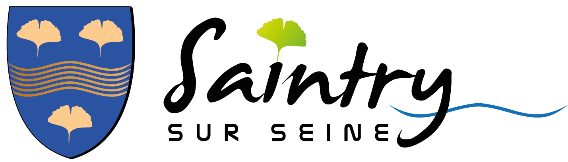 Commune de Saintry-sur-Seine – Département de l’EssonneArrondissement d’Evry – Canton d’Epinay-sous-SénartEXTRAIT DU REGISTRE DES DÉLIBÉRATIONS DU CONSEIL MUNICIPALSÉANCE DU LUNDI 1ER JUILLET 2019L’an deux mille dix neuf, le premier juillet à 20 heures 30, le Conseil municipal, légalement convoqué, s’est réuni à la mairie, en séance publique, sous la présidence de Martine CARTAU-OURY,  Maire.Présents :Madame Martine CARTAU-OURY, Monsieur Machiré GASSAMA, Monsieur Raymond BERTELOOT, Madame Martine GAST-DELIERE, Madame Sylvie VIGNAS, Monsieur Pascal VENTALON, Monsieur Arnaud DELIERE, Madame Danielle LAURENT, Madame Élise DAUGA, Madame Françoise POULET-BEAUGUET, Monsieur Eric AZEVEDO, Monsieur Sébastien VALLIER, Monsieur Eloy GONZALEZ, Madame Florence DAVID-COUSTILLAS, Monsieur Bertrand JOLY, Monsieur Jean-Pierre NICOLAS, Madame Marie-José ANTIGNAC, Monsieur Alain HERSCHKORNAbsents représentés :Mme Nathalie DENECE	donne pouvoir à 	Mme Sylvie VIGNASMme Malvina PIN	donne pouvoir à 	Mme Danielle LAURENTM. Yvon JAROSSAY	donne pouvoir à 	M. Eric AZEVEDOM. Geoffrey MERCY	donne pouvoir à 	M. Arnaud DELIEREM. Julien BENOIT	donne pouvoir à 	M. Sébastien VALLIERM. Luc PENHOET	donne pouvoir à 	M. Eloy GONZALEZAbsents non représentés :M. Johnny DA COSTA,Mme Christelle PELOUIN,M. Michel CARRENO, M. Jamel LAKMALE,Absente excusée :Mme Monique WALKERSecrétaire de séance :	 Madame Martine GAST-DELIEREOBJET : 	APPROBATION DU PLAN LOCAL D’URBANISME OBJET : 	APPROBATION DU PLAN LOCAL D’URBANISMESur proposition de Madame le Maire,VU le Code Général des Collectivités Territoriales;VU le Code de l’Urbanisme et notamment ses articles L. 101-2, L. 151-1 et suivants, L. 153-12, L. 174-1, et R. 151 et suivants, R. 153-2;VU la loi n°2000-1208 du 13 décembre 2000, relative à la solidarité et renouvellement  urbains ;VU la loi n° 2003-590 du 2 juillet 2003 relative à l’urbanisme et à l’habitat ; 
VU les lois dites Grenelle I et Grenelle II, en date des 3 août 2009 et 12 juillet 2010,VU la loi pour l’accès au logement et un urbanisme rénové, dite ALUR, du 24 mars 2014,VU la loi portant nouvelle organisation territoriale de la République du 7 août 2015,VU la loi relative à la transition énergétique pour la croissance verte du 17 août 2015,VU la délibération 2015-06-02 n° 06 en date du 02 juin 2015 prescrivant la révision du Plan Local d’Urbanisme et fixant les modalités de la concertation ; VU la délibération 2016-04-11 n° 05 en date du 11 avril 2016 complétant les modalités de la concertation ;VU le débat au sein du conseil municipal du 09 décembre 2016 concernant les orientations du Projet d’Aménagement et de Développement Durables ;VU la délibération du Conseil municipal 2018-10-09 n°04 en date du 10 septembre 2018 tirant le bilan de la concertation et arrêtant le projet de Plan Local d’Urbanisme ;VU les avis de l’Etat, des Personnes Publiques Associées et consultées, intervenues postérieurement à l’arrêt du projet, joints en annexe;VU la décision de Madame la Présidente du Tribunal administratif de Versailles n°E18000150/78 du 29 novembre 2018 désignant Monsieur Yves MAËNHAUT en qualité de commissaire enquêteur ;VU l’arrêté municipal n°42/2018 soumettant à enquête publique le projet du PLU arrêté par le conseil municipal ;VU l’enquête publique qui s’est déroulée du lundi 28 janvier au samedi 02 mars 2019 inclus soit pendant 34 jours consécutifs ;VU le rapport et les conclusions du commissaire-enquêteur reçu en mairie le 15 avril 2019 ;VU l’annexe reprenant les modifications apportées au PLU arrêté pour tenir compte de l’avis des personnes publiques associées annexé à la présente délibération ;CONSIDERANT que les avis des personnes publiques associées ou consultées justifient un certain nombre de modifications ou compléments qui seront portés au PLU tel qu’il a été arrêté,CONSIDERANT que ces ajustements et modifications n’ont pas eu pour effet de remettre en cause les orientations d’aménagement et partis d’urbanisme retenus et ne bouleversent pas l’économie générale du projet ;
CONSIDERANT que le Plan Local d’Urbanisme tel qu’il est présenté au Conseil municipal est prêt à être approuvé, conformément à l’article L.153-19 du Code de l’Urbanisme,Le Conseil municipal, après en avoir délibéré par 18 voix POUR et 06 abstentions (Mme DAVID-COUSTILLAS, Mme ANTIGNAC, M. JOLY, M. NICOLAS, M. GONZALEZ et M. PENHOET)DECIDE d'approuver le Plan Local d'Urbanisme tel qu'il est annexé à la présente ;DIT que la présente délibération fera l'objet, conformément aux articles R. 153 -20 et R. 153-21 du code de l'urbanisme, d'un affichage en mairie durant un mois et d'une mention dans un journal d’annonces légales ;DIT que conformément à l'article L. 153-22 du code de l'urbanisme, le plan local d'urbanisme approuvé est tenu à la disposition du public en mairie aux jours et heures habituels d’ouverture et sur le site internet ;DIT que la présente délibération sera exécutoire dans un délai d’un mois suivant sa réception par la Préfecture et à l’issue de l'accomplissement de la dernière des mesures de publicité, la date à prendre en compte pour l'affichage étant celle du premier jour où il est effectué.Fait et délibéré en séance les jours, mois et an dits. Pour extrait certifié conforme et exécutoire, du fait de sa publication et sa transmission en PréfectureA Saintry-sur-Seine, le 2 juillet 2019Le Maire,Martine CARTAU-OURY